CORPORACIÓN EDUCACIONAL  A&GColegio El Prado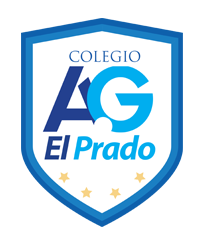 www.colegioelprado.cldireccioncolegioelprado@gmail.comProfesor(a): Claudio Muñoz Valenzuela                                                                      CURSO: 1 MNAME (nombre): _____________________________________________              DATE (fecha): ________Read and answer the questions.


	











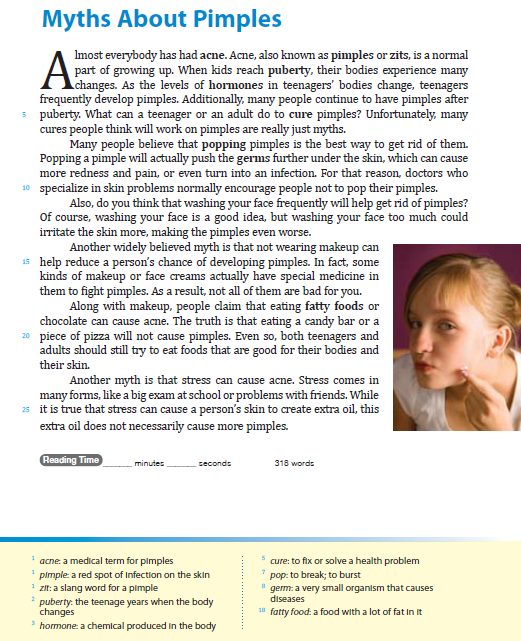 



















1)	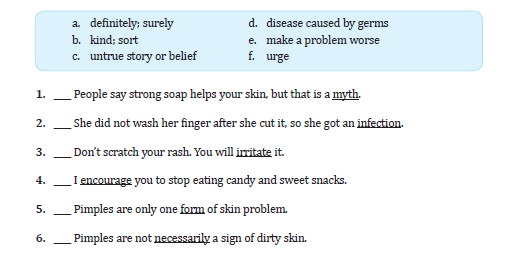 














2)	




















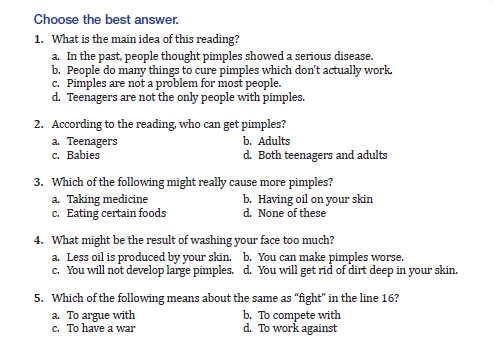 3)	















4)	






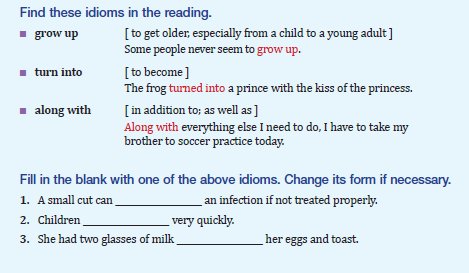 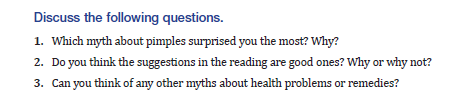 